Δευτέρα 31 Οκτωβρίου  2022Εβδομαδιαία ανασκόπηση - Weekly reviewΗ Ε.Σ.Α.μεΑ. ενημερώνειΚάθε Σάββατο στις 3.30 το μεσημέρι «Τα Νέα της Ε.Σ.Α.μεΑ.» στο κανάλι της Βουλής!Εδώ και τρία χρόνια, κάθε Σάββατο στις 3.30 το μεσημέρι (τους καλοκαιρινούς μήνες σε επανάληψη), η εκπομπή «Τα Νέα της Ε.Σ.Α.μεΑ» προβάλλεται από τον Τηλεοπτικό Σταθμό της Βουλής, καθώς και από 25 τηλεοπτικούς σταθμούς σε όλη τη χώρα. Πρόκειται για τη μοναδική πλήρως προσβάσιμη εκπομπή για θέματα αναπηρίας. Συντονιστείτε, ώστε το αναπηρικό κίνημα να έρθει πιο κοντά στους χιλιάδες συναδέλφους και φίλους με αναπηρία, με χρόνιες παθήσεις, με μέλη των οικογενειών τους, με πολίτες που ενδιαφέρονται για την αναπηρία!27.10.2022Να μην μείνουν εκτός της Κοινωνικής Στέγασης τα άτομα με αναπηρία και χρόνιες παθήσεις!Επιστολή στον υπουργό Εργασίας Κ. Χατζηδάκη απέστειλε η ΕΣΑμεΑ, που διεκδικεί την ορατότητα των ατόμων με αναπηρία, χρόνιες παθήσεις και των οικογενειών τους στη Στρατηγική Κοινωνικής Στέγασης (Πρόγραμμα χορήγησης χαμηλότοκων στεγαστικών δανείων για αγορά πρώτης κατοικίας, Κοινωνική αντιπαροχή, Πρόγραμμα Κάλυψη, Πρόγραμμα Ανακαινίζω - Ενοικιάζω για Κενά Σπίτια, Πολεοδομική χρήση «Κοινωνική Κατοικία», Εισαγωγή ρυθμίσεων για τη στεγαστική αποκατάσταση των πυρόπληκτων Ανατολικής Αττικής), καθώς και σε κάθε μελλοντική στεγαστική πολιτική της χώρας μας, μέσω της συμπερίληψης της αναπηρίας σε κάθε Πρόγραμμα της Στρατηγικής με διακριτό τρόπο.26.10.2022Παράταση αιτήσεων στα επιδοτούμενα προγράμματα επαγγελματικής κατάρτισης της ΕΣΑμεΑ για νέους-ες 18-29 άνεργους-ες με αναπηρία ή χρόνια πάθηση μέχρι 30/11!ΠΑΡΑΤΑΣΗ ΠΡΟΘΕΣΜΙΑΣ ΥΠΟΒΟΛΗΣ ΑΙΤΗΣΕΩΝ ΣΥΜΜΕΤΟΧΗΣ. Με την Νο 24/24.10.2022 Απόφαση της Εκτελεστικής Γραμματείας της ΕΣΑμεΑ παρατείνεται ο χρόνος υποβολής των ηλεκτρονικών αιτήσεων και δικαιολογητικών των ενδιαφερομένων έως την Τετάρτη 30 Νοεμβρίου 2022 και ώρα 23:59:59 στο πλαίσιο της με αρ. πρωτ.: 980/05.07.2022 Πρόσκλησης Εκδήλωσης Ενδιαφέροντος για την επιλογή ωφελούμενων για τα επιδοτούμενα προγράμματα επαγγελματικής κατάρτισης [στο πλαίσιο υλοποίησης του Υποέργου 1 «Υλοποίηση δράσεων συμβουλευτικής, κατάρτισης και πιστοποίησης» της Πράξης «Ειδικές Δράσεις Ένταξης στην Απασχόληση για Νέους/Νέες με Αναπηρία» με κωδικό ΟΠΣ (MIS) 5073491».25.10.2022Νέοι με αναπηρία στην Ελλάδα: Στο περιθώριο, φτωχοί και μόνοι• Μόνο το 10% των νέων με σοβαρή αναπηρία είναι ενταγμένοι στην εργασία. Το 71,4% των νέων με σοβαρή αναπηρία και ηλικία 25-34 ετών δεν έχει εργαστεί ποτέ.
• Το 46% των νέων με σοβαρή αναπηρία ως 34 ετών δεν έχει ολοκληρώσει την υποχρεωτική εκπαίδευση. Μόνο το 13% των νέων με σοβαρή αναπηρία 30 έως 34 ετών είναι απόφοιτοι τριτοβάθμιας εκπαίδευσης, ενώ πανεπιστημιακό τίτλο διαθέτει το 45% των νέων χωρίς αναπηρία.EUROPEAN DISABILITY FORUM 28.10.2022Ukraine Response: Meeting of EDF and Ukraine project implementing partnersOn the week of 3 to 7 October 2022, we organised a meeting in Brussels with our partners working on the EDF Ukraine project. The meeting gathered representatives from the eight countries covered by the project: Ukraine, Moldova, Latvia, Lithuania, Poland, Slovakia, Romania and Hungary.26.10.2022Artificial Intelligence Act needs to protect human rightsTwelve civil society organisations, including the European Disability Forum (EDF), have signed an open letter calling the Czech presidency of the Council and EU ministers to ensure fundamental rights protections in their position on the Artificial Intelligence (AI) Act. The letter, released on 17 October, draws attention to several essential elements that are missing from the Council’s draft position;26.10.2022Gender Equality Week: outsized discrimination against women with disabilitiesEuropean Gender Equality Week 2022 runs from 24 to 30 October. During this week, several European Parliament Committees and Delegations organised sessions addressing gender equality issues in their policy areas. The European Institute for Gender Equality also held the first Gender Equality Forum.Ακολουθείστε την Ε.Σ.Α.μεΑ. στα social mediahttps://www.facebook.com/ESAmeAgr/ https://twitter.com/ESAMEAgr https://www.instagram.com/ncdpgreece/ Youtube ESAmeAGrΙστοσελίδα www.esamea.gr 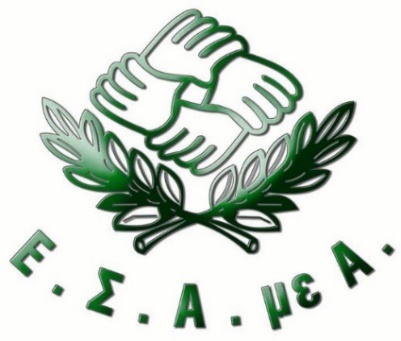 